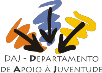 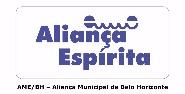 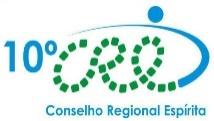 MOSTRA UNIFICADA DE MÚSICA ESPÍRITACOEREN, COMEBH e COMECE2019Água em Pedra(Marcus Abreu e Nathália Campos)Gm  Am  Bb  C  Dm  C   Dm   Buscam o céu        C   Suas torres        Dm   Em muralhas ancestrais        C   Proteção ou limbo?Bb   Logo a prova vemC   Como antesF              Dm   Todo o chão vira o marBb         A4 A   Velho mirante          Dm   Onde está?Gm  Am  Bb  A4  ADm        C   Não só dores         Dm   Entre fendas, lamaçais       C   Coração surgindoBb   Nova prova vemC                    F   Cada pedra em seu corpo             Dm   Sente a corrente talharBb         A4 A   Medo concreto   Dm                 G4 G   Parte e revela o inverso   G4 G Bb      C   Que imerso o céu          D   Pode estarD          F#m           G   Siga adiante, forte errante          A   Para o marD        F#m       Em   Água viva te convida        A              Bm   As ruínas deixe pra trás             F#m   Deixe pra trásEm                A7   E leve os seus sonhosD          F#m           G   Siga adiante, forte errante          A   Para o marD          F#m         Em   Desça a vista lá de cima          A           G   D   Para à frente edificarEm                   A7   Sendo todo, sendo porto                            Bb  C  D   Com as pedras que em você háBb  C  D